Unit 3 Lesson 1: Sumas que sabemosWU Observa y pregúntate: Tabla de sumas (Warm up)Student Task Statement¿Qué observas?
¿Qué te preguntas?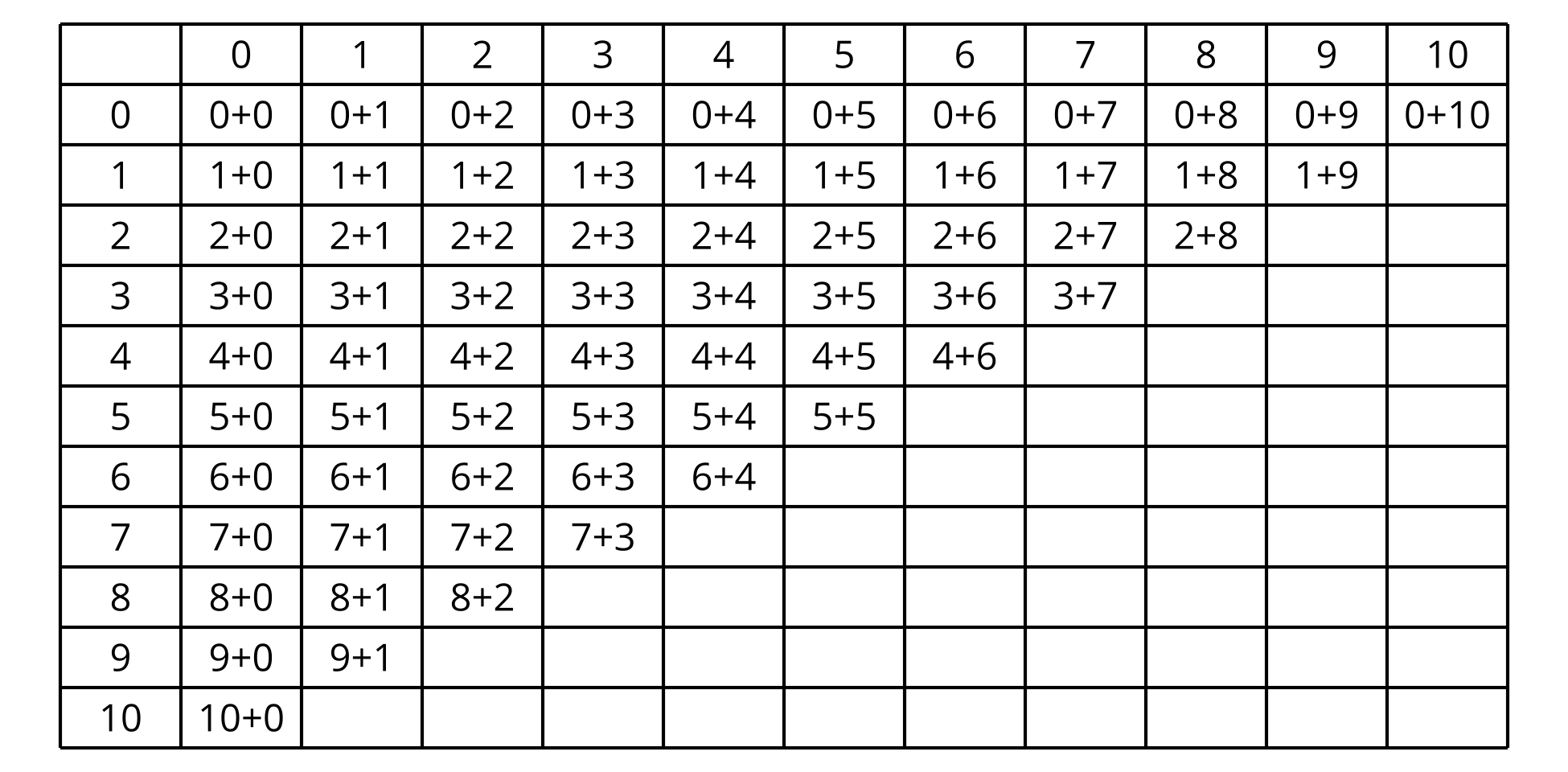 1 Mi suma favoritaStudent Task StatementEscoge tu suma favorita.Escribe la ecuación: ________________________________Muestra por qué es tu suma favorita. Usa dibujos, números o palabras.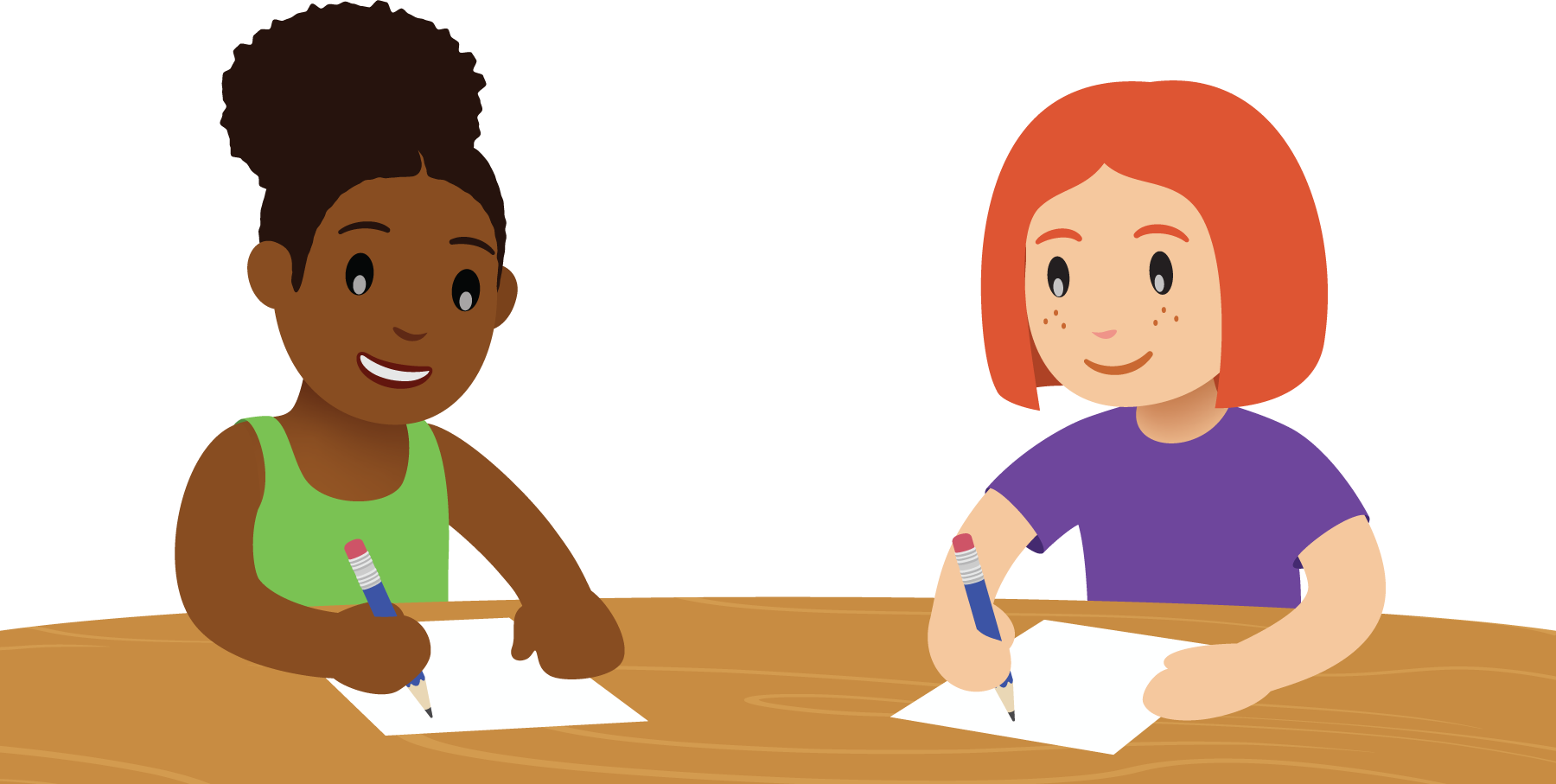 2 Sumas que ya me séStudent Task StatementPon tus tarjetas boca abajo, en un montón.Voltea la tarjeta y di la expresión.Si puedes decir el valor de la suma inmediatamente, ponla debajo de “ya me la sé”.Si te toma un tiempo encontrar el valor, ponla debajo de “todavía no”.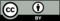 © CC BY 2021 Illustrative Mathematics®ya me la sétodavía no